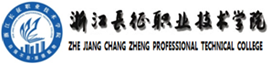 市场营销专业(普通高考)2022年高职提前招生综合素质测试大纲一、测试目标综合素质测试主要考查学生的学习能力、知识素养、思想道德、心理素质、学习兴趣等综合素质，选拔出适合本专业学习的综合素质较高、具有一定专业潜质的学生。具体测试内容包括以下几个方面：    （一）常识判断能力测查考生应知应会的基本知识以及运用这些知识进行分析判断的基本能力，重点测查对国情社情的了解程度、综合管理基本素质等，内容涉及政治、经济、法律、历史、文化、地理、环境、自然、科技等方面。    （二）分析推理能力测查考生对各种事物关系的分析推理能力，涉及对图形、语词概念和文字材料的理解、比较、组合、演绎和归纳等。常见的题型有：定义判断、逻辑判断、图形推理、类比推理等。    （三）言语理解与表达能力测查考生理解片段阅读的观点和观念的能力，能准确地判断作者的态度、意图和目的，能够理解一段话的中心思想和主旨。考查考生清楚地表达自己的思想、观点，以及分析、解释、叙述事情的能力。（四）营销类岗位潜力要求考生具备一定与专业相适应的兴趣与潜力。测查考生对市场营销专业相关岗位的认知，要求能根据所提供的营销模拟情景作出正确的分析和判断，能了解近期国内经济形势，能对浙江省的经济概况有简单了解。（五）与专业相关的其他能力要求考生具备良好的诚信意识、创新意识，具备应变能力、人际交往能力、团队协作能力以及对未来职业的规划能力。二、测试内容（一）常识判断能力（占20%）    1.测试考生的政治经济方面的常识。    2.测试考生的历史和文化常识。    3.测试考生的地理、自然和科技方面的常识。    （二）分析推理能力（占15%）    1.测试考生的理解和比较能力。    2.测试考生的演绎和归纳能力。    3.测试考生的图形推理能力。    4.测试考生的数字推理能力。    5.测试考生的定义判断和类比推理能力。    （三）言语理解与表达能力（占15%）    1.测试考生的片段阅读能力。    2.测试考生的主旨概括能力。    3.测试考生的查找信息和细节的能力。    4.测试考生的观点、意图、目的判断能力。    （四）营销类岗位潜力（占25%）1.企业及市场营销相关的一般常识对经济基本现象的一般了解；对企业运行的一般了解；对生活中商品买卖的一般了解；对生活中的商品促销、价格基本现象的了解；对营销人员的一般了解。2.专业潜质及兴趣能够关注社会生活中经常接触到的市场营销活动，能够运用在中学、社会及家庭中所学到的知识对这些营销活动的现状及存在问题提出自己的见解；具有解决营销活动中存在的问题的兴趣，有志于在该领域及行业发展。3.专业认知考生对市场营销专业有基本认知，能陈述选择市场营销专业的理由，对进入市场营销专业后的学习能作出规划。（五）与专业相关的其他能力 （占25%）1.主动性对自己感兴的任务能积极主动地去完成，不怕困难，有较好的执行力。2.诚信意识在为人处事中具备较强的诚信意识，以适应未来营销专业岗位的要求。3.创新意识能够用创新的方式与方法解决日常社会生活中的问题,有自己独立的思考，能提出自己的见解。4.职业生涯规划测试（1）自我分析：如职业兴趣－喜欢干什么、职业价值观－最看重什么、性格特征－适合干什么、胜任能力－优劣势是什么。（2）职业分析：对职业选择的相关外部环境进行较为系统的分析。如家庭环境分析、社会环境分析、职业环境分析。（3）职业定位：如将来从事××职业、进入××类型的组织、具体路径（如你想要考取的证书、你将努力具备怎样的能力）等。